2021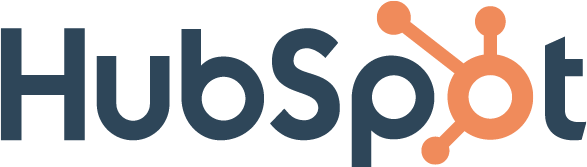 INSÉREZ VOTRE IMAGE ICI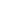 RÉTROSPECTIVE   DE L'ANNÉE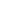  	NOTRE MISSION ET NOTRE VISION	Notre mission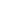 Lorem ipsum dolor sit amet, consectetur adipiscing elit. Nunc et nisi erat. Cras ut tempor nibhNotre visionLorem ipsum dolor sit amet, consectetur adipiscing elit. Nunc et nisi erat. Cras ut tempor nibh 	VUE D’ENSEMBLE DE L’ENTREPRISE	X Nombre de salariés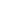  X Nombre de clientsX C.A. annuelInformations additionnelles :Lorem ipsum dolor sit amet, consectetur adipiscing elit. Nunc et nisi erat. Cras ut tempor nibh, vel facilisis tortor. Nullam rhoncus neque non nisi imperdiet, sed pellentesque erat vulputate. Suspendisse vitae dictum elit. Curabitur tristique nulla ut ex ullamcorper porta. Curabitur finibus consectetur vulputate. Sed metus turpis, consequat ac mattis sed, aliquam et tortor. Integer ut nunc in mauris sodales auctor. MaurisTEMPS FORTS 2021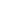 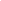 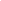 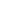 STRATÉGIE &FINANCE 	STRATÉGIE 2021	Décrivez ici votre stratégie commerciale pour cette année ! Lorem ipsum dolor sit amet, consectetur adipiscing elit. Nunc et nisi erat. Cras ut tempor nibh, vel facilisis tortor. Nullam rhoncus neque non nisi imperdiet, sed pellentesque erat vulputate. Suspendisse vitae dictum elit. Curabitur tristique nulla ut ex ullamcorper porta. Lorem ipsum dolor sit amet, consectetur adipiscing elit. Nunc et nisi erat. Cras ut tempor nibh, vel facilisis tortor. Nullam rhon- cus neque non nisi imperdiet, sed pellentesque erat vulputate. Suspendisse vitae dictum elit. Curabitur tris- tique nulla ut ex ullamcorper porta.t. Nunc et nisi erat. Cras ut tempor nibh, vel facilisis tortor. Nullam rhoncus neque non nisi imperdiet, sed pellentesque erat vulputate. Suspendisse vitae dictum elit. Curabitur tristique nulla ut ex ullamcorper porta. Lorem ipsum dolor sit amet, consectetur adipiscing elit. Nunc et nisi erat. Crasut tempor nibh, vel facilisis tortor. Nullam rhoncus neque non nisi imperdiet, sed pellentesque erat vulputate. Suspendisse vitae dictum elit. Curabitur tristique nulla ut ex ullamcorper porta. 	FINANCES 2021   Décrivez ici la situation financière de cette année. Lorem ipsum dolor sit amet, consectetur adipiscing elit. Nunc et nisi erat. Cras ut tempor nibh, vel facilisis tortor. Nullam rhoncus neque non nisi imperdiet, sed pellentesque erat vulputate. Suspendisse vitae dictum elit. Curabitur tristique nulla ut ex ullamcorper porta. Lorem ipsum dolor sit amet, consectetur adipiscing elit. Nunc et nisi erat. Cras ut tempor nibh, vel facilisis tortor. Nullam rhoncus neque non nisi imperdiet, sed pellentesque erat vulputate. Suspendisse vitae dictum elit. Curabitur tristique nulla ut ex ullamcorper porta.t. Nunc et nisi erat. Cras ut tempor nibh, vel facilisis tortor. Nullam rhoncus neque non nisi imperdiet, sed pellentesquePERFORMANCES 2021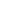 Décrivez ici les performances de votre entreprise ! Lorem ipsum dolor sit amet, consectetur adipiscing elit. Nunc et nisi erat. Cras ut tempor nibh, vel facilisis tortor. Nullam rhon- cus neque non nisi imperdiet, sed pel- lentesque erat vulputate. Suspendisse vitae dictum elit. Curabitur tristique nulla ut ex ullamcorper porta. Lorem ipsum dolor sit amet, consectetur adipiscing elit. Nunc et nisi erat.Cras ut tempor nibh, vel facilisis tortor. Nullam rhoncus neque non nisi imperdiet, sed pellentesque erat vul- putate. Suspendisse vitae dictum elit. Curabitur tristique nulla ut ex ullam- corper porta.t. Nunc et nisi erat. Cras ut tempor nibh, vel facilisis tortor. Nul- lam rhoncus neque non nisi imperdiet, sed pellentesque erat vulputate. Sus- pendisse vitae dictum elit. Curabitur tristique nulla ut ex ullamcorper porta.Lorem ipsum dolor sit amet, consec- tetur adipiscing elit. Nunc et nisi erat. Cras ut tempor nibh, vel facilisis tortor.Nullam rhoncus neque non nisi imperdiet, sed pellentesque erat vul- putate. Suspendisse vitae dictum elit. Curabitur tristique nulla ut ex ullam- corper porta. Describe the finances for this year here! Lorem ipsum dolor sit amet, consectetur adipiscing elit. Nunc et nisi erat. Cras ut tempor nibh, vel facilisis tortor. Nullam rhoncus neque non nisi imperdiet, sed pellentesque erat vulputate. Suspendisse vitae dic- tum elit. Curabitur tristique nulla ut exullamcorper porta. Lorem ipsum dolor sit amet, consectetur adipiscing elit. Nunc et nisi erat. Cras ut tempor nibh, vel facilisis tortor. Nullam rhon- cus neque non nisi imperdiet, sed pel- lentesque erat vulputate. Suspendisse vitae dictum elit. Curabitur tristique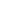  Titre                Lorem ipsum dolor sit amet, consectetur adipiscing elit. Nunc et nisi erat. Cras ut tempor nibh, vel facilisis tortor. Nullam rhoncus. Nunc et nisi erat. Cras ut tempor nibh, vel facilisis tortor. Nullam rhoncus neque non nisi imperdiet, sed pell ullamcorper portat. Nunc rhoncus neque non nisi imperdiet, sed pellentesque erat vulputate. Suspendisse vitae dictum elit. Curabitur tristique nulla ut ex ullamcorper porta. Lorem ipsum dolor sit amet, consectetur adipiscing elit. Nunc et nisi erat. Cras ut tempor nibh, vel facilisis tortor. Nullam rhoncus neque non nisi imperdiet, sed pellentesque erat vulputate. Suspendisse vitae dictum elit. Curabitur tristique nulla ut ex ullamcorper porta.t. Nunc et nisi erat. Cras ut tempor nibh, vel facilisis tortor. Nullam rhoncus neque non nisi imperdiet, sed pellentesque erat vulputate. Suspendisse vitae dictum elit. Curabitur tristique nulla ut ex ullamcorper porta. Lorem ipsum dolor sit amet, consectetur adipiscing elit. Nunc et nisi erat. Cras ut tempor nibh, vel facilisis tortor. Nullam rhoncus neque non nisi imperdiet, sed pellentesque erat vulputate. Suspendisse vitae dictum elit. Curabitur tristique nulla ut ex ullamcorper porta. Describe the finances for this year here! Lorem ipsum dolor sit amet, consectetur adipiscing elit. Nunc et nisi erat. Cras ut tempor nibh, vel facilisis tortor. Nullam rhoncus neque non nisi imperdiet, sed pellentesque erat vulputate. Suspendisse vitae dictum elit. Curabitur tristique nulla ut ex ullamcorper porta. Lorem ipsum dolor sit amet, consectetur adipiscing elit. Nunc et nisi erat. Cras ut tempor nibh, vel facilisis tortor. Nullam rhoncus neque non nisi imperdiet, sed pellentesque erat vulputate. Suspendisse vitae dictum elit. Curabitur tris- tique nulla ut ex ullamcorper porta.t. Nunc et nisi erat. Cras ut tempor nibh, vel facilisis tortor. Nullam rhoncus neque non nisi imperdiet, sed pellentesque erat vulputate.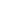 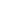 Slogan ou call-to-action